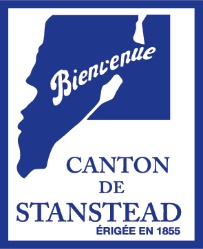 Liste of local servicesTogether, let's get the local economy moving!COMPANIESSERVICES CONTACT INFO.Béret RougeWeekly take-out menus. Call ahead and they will prepare your order. Closed Mondays and Tuesdays. Order by phone or email. 819 267-8770beret.rouge2621@gmail.com
Café TriticeusHomemade breads made on site (sourdough, whole wheat, white and gluten free on special order).  Biscuits, cakes and desserts available by special order as well. Call Janet.819 847-2110Garage Multi-Services Fitch BayRepair of cars and boats. Open Monday to Friday from 8 am to 4 pm. 49 Thayer Street (Fitch Bay). By appointment only.819 876-2913Maison McGowanThe McGowan team will be preparing ready-to-eat meals starting Thursday, April 16 for take-out or delivery on Fridays or Saturdays. Orders by phone: or by email.819 843-2126aubergemcgowan@gmail.comMarché de la BayDelivery available for orders of 25$ and more (5$ fee for delivery). Orders must be placed before 2 p.m. Open Monday to Sunday from 8 a.m. to 8 p.m. Orders by phone or Messenger (Facebook).819 876-5568Pépinière aquatique de Fitch BayFor the planning, realisation or restoration of your aquatic space. The only producer of aquatic plants in the Eastern Townships. Official opening for the season, Saturday, May 9, 2020. Open from 9 a.m. to noon, or by appointment.819-876-5960Fitch Bay HardwareOpen Monday to Saturday from 9 a.m. to 4 p.m.819 876-7235Liberterre ApothicaireAlways open!  Beauty, cosmetics and personal care, alternative and holistic health services. Order online or by email.liberterreapothecary.com